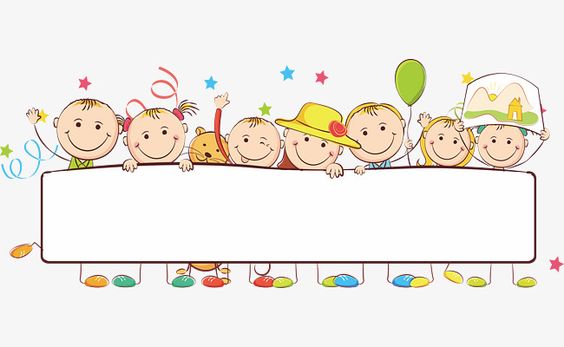                        JELOVNIK OD 08.09.-11.09.                       JELOVNIK OD 08.09.-11.09.PONEDJELJAKUTORAKSLANI PRSTIĆI + JOGURT SRIJEDALISNATO ČOKO-VANILIJAČETVRTAKPUTAR ŠTANGICA + MLIJEKOPETAKŠKOLJKA SIR